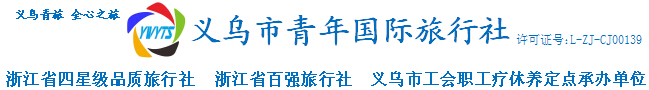 9月10日开始 义乌出港【红草莓·Jeep心解放】昆明大理丽江双飞一动6日游（云南民族村/洱海音乐会/洱海Jeep越野/玉龙雪山/冰川大索道，赠送印象·丽江表演）行程单行程安排费用说明其他说明产品编号L1912181639214355276出发地金华市目的地昆明市行程天数6去程交通无返程交通无参考航班无无无无无产品亮点适用人群：适用人群：适用人群：适用人群：适用人群：产品介绍适用人群：
都市白领、小资青年等，注重感受、喜欢体验，寻求释放的时尚、年轻心态人群
产品理念：
不用熬夜奋笔做攻略，不用提心吊胆防深坑，背上行囊，报名就走。我们已为你安排好一场自由的旅行！严选高质特色酒店，精挑经典5A级国家景区，众多体验式玩乐项目，顶级民族歌舞盛宴，飞机高铁混搭出游，怎一个快字了得！旅游当然就要玩，所有在交通上浪费时间的路线产品都是耍流氓！JEEP心解放，逃离都市，解放心灵，跟团也自由！

资源亮点：
全程从头玩到尾：云南民族村、海埂大坝、洱海音乐会、大理古城、天空之境、玉龙雪山，蓝月谷,乐享不停！
热门项目趣不停：高尔夫、吉普车、皮划艇、花海旅拍、雪山索道、放肆趣野！
美食盛宴大狂欢：西餐牛排晚宴、BBQ狂欢派对、特色风味餐、懂吃懂玩，旅行够味！
民族风情连连看：民族村寨表演秀、印象丽江大型歌舞、玩转民俗！
旅途出行不疲惫：两次目的地直飞，升级一次昆明动车，轻装上阵，说走就走！适用人群：
都市白领、小资青年等，注重感受、喜欢体验，寻求释放的时尚、年轻心态人群
产品理念：
不用熬夜奋笔做攻略，不用提心吊胆防深坑，背上行囊，报名就走。我们已为你安排好一场自由的旅行！严选高质特色酒店，精挑经典5A级国家景区，众多体验式玩乐项目，顶级民族歌舞盛宴，飞机高铁混搭出游，怎一个快字了得！旅游当然就要玩，所有在交通上浪费时间的路线产品都是耍流氓！JEEP心解放，逃离都市，解放心灵，跟团也自由！

资源亮点：
全程从头玩到尾：云南民族村、海埂大坝、洱海音乐会、大理古城、天空之境、玉龙雪山，蓝月谷,乐享不停！
热门项目趣不停：高尔夫、吉普车、皮划艇、花海旅拍、雪山索道、放肆趣野！
美食盛宴大狂欢：西餐牛排晚宴、BBQ狂欢派对、特色风味餐、懂吃懂玩，旅行够味！
民族风情连连看：民族村寨表演秀、印象丽江大型歌舞、玩转民俗！
旅途出行不疲惫：两次目的地直飞，升级一次昆明动车，轻装上阵，说走就走！适用人群：
都市白领、小资青年等，注重感受、喜欢体验，寻求释放的时尚、年轻心态人群
产品理念：
不用熬夜奋笔做攻略，不用提心吊胆防深坑，背上行囊，报名就走。我们已为你安排好一场自由的旅行！严选高质特色酒店，精挑经典5A级国家景区，众多体验式玩乐项目，顶级民族歌舞盛宴，飞机高铁混搭出游，怎一个快字了得！旅游当然就要玩，所有在交通上浪费时间的路线产品都是耍流氓！JEEP心解放，逃离都市，解放心灵，跟团也自由！

资源亮点：
全程从头玩到尾：云南民族村、海埂大坝、洱海音乐会、大理古城、天空之境、玉龙雪山，蓝月谷,乐享不停！
热门项目趣不停：高尔夫、吉普车、皮划艇、花海旅拍、雪山索道、放肆趣野！
美食盛宴大狂欢：西餐牛排晚宴、BBQ狂欢派对、特色风味餐、懂吃懂玩，旅行够味！
民族风情连连看：民族村寨表演秀、印象丽江大型歌舞、玩转民俗！
旅途出行不疲惫：两次目的地直飞，升级一次昆明动车，轻装上阵，说走就走！适用人群：
都市白领、小资青年等，注重感受、喜欢体验，寻求释放的时尚、年轻心态人群
产品理念：
不用熬夜奋笔做攻略，不用提心吊胆防深坑，背上行囊，报名就走。我们已为你安排好一场自由的旅行！严选高质特色酒店，精挑经典5A级国家景区，众多体验式玩乐项目，顶级民族歌舞盛宴，飞机高铁混搭出游，怎一个快字了得！旅游当然就要玩，所有在交通上浪费时间的路线产品都是耍流氓！JEEP心解放，逃离都市，解放心灵，跟团也自由！

资源亮点：
全程从头玩到尾：云南民族村、海埂大坝、洱海音乐会、大理古城、天空之境、玉龙雪山，蓝月谷,乐享不停！
热门项目趣不停：高尔夫、吉普车、皮划艇、花海旅拍、雪山索道、放肆趣野！
美食盛宴大狂欢：西餐牛排晚宴、BBQ狂欢派对、特色风味餐、懂吃懂玩，旅行够味！
民族风情连连看：民族村寨表演秀、印象丽江大型歌舞、玩转民俗！
旅途出行不疲惫：两次目的地直飞，升级一次昆明动车，轻装上阵，说走就走！适用人群：
都市白领、小资青年等，注重感受、喜欢体验，寻求释放的时尚、年轻心态人群
产品理念：
不用熬夜奋笔做攻略，不用提心吊胆防深坑，背上行囊，报名就走。我们已为你安排好一场自由的旅行！严选高质特色酒店，精挑经典5A级国家景区，众多体验式玩乐项目，顶级民族歌舞盛宴，飞机高铁混搭出游，怎一个快字了得！旅游当然就要玩，所有在交通上浪费时间的路线产品都是耍流氓！JEEP心解放，逃离都市，解放心灵，跟团也自由！

资源亮点：
全程从头玩到尾：云南民族村、海埂大坝、洱海音乐会、大理古城、天空之境、玉龙雪山，蓝月谷,乐享不停！
热门项目趣不停：高尔夫、吉普车、皮划艇、花海旅拍、雪山索道、放肆趣野！
美食盛宴大狂欢：西餐牛排晚宴、BBQ狂欢派对、特色风味餐、懂吃懂玩，旅行够味！
民族风情连连看：民族村寨表演秀、印象丽江大型歌舞、玩转民俗！
旅途出行不疲惫：两次目的地直飞，升级一次昆明动车，轻装上阵，说走就走！D1D1行程详情各地『飞机』飞往美丽的春城昆明飞机落地昆明长水国际机场，接机专员全日迎候，专车司机接送入住昆明市区酒店。用餐早餐：X     午餐：X     晚餐：X   住宿昆明D2D2行程详情昆明『动车』大理『汽车』丽江◎上午：乘动车前往大理后乘车前往大理最美庄园【水花庄园】，在【网红天空之境】拍照基地，尽情发挥你的创意，爱上蓝天白云，还有繁花似锦的大片花海，在微风的抚摸下轻轻摇曳，趁此机会，拿出相机抓住唯美瞬间，进行一场【花海旅拍】吧！体验大理独有的慢时光，非这里莫属了。更可以在花海中体验【皮划艇】,尽情感受大理的蓝天白云,彻底的放松身心。用餐早餐：早     午餐：中     晚餐：晚   住宿丽江D3D3行程详情丽江『汽车』大理（约190公里，约3小时车程）◎上午：乘车前往【玉龙雪山】，并且乘坐【雪山大索道】（建议游览时间200分钟），抵达4506米的海拔，看雪山之巅，看蓝天流云变幻的妙趣横生。看一场大型原生态民俗大秀【印象丽江】，感受天人合一的震撼。用餐早餐：早     午餐：中     晚餐：晚   住宿大理D4D4行程详情大理『汽车』安宁◎上午：参观【云南民族手工体验馆】（150分钟），而后我们特意为你安排了【洱海jeep环游】，一边迎风而驰，一边将波澜壮阔的洱海定格，然后纳入你的记忆瞬间。用餐早餐：早     午餐：中     晚餐：晚   住宿安宁D5D5行程详情安宁『汽车』昆明◎上午：参观【滇池会展中心】（150分钟），参观结束后享用中餐；用餐早餐：早     午餐：中     晚餐：晚   住宿昆明D6D6行程详情昆明『飞机』各地酒店享用早餐后，之后前往【游客集散中心】，参观完后根据航班时间送机返回出发地。用餐早餐：早     午餐：X     晚餐：X   住宿无费用包含◎交通：至昆明往返机票、昆明至大理动车（团队票开出后不得签转、更改及退票），含机场建设费，燃油税。全程空调旅游车，按我社拼团人数选择车型，每人确保正座；◎交通：至昆明往返机票、昆明至大理动车（团队票开出后不得签转、更改及退票），含机场建设费，燃油税。全程空调旅游车，按我社拼团人数选择车型，每人确保正座；◎交通：至昆明往返机票、昆明至大理动车（团队票开出后不得签转、更改及退票），含机场建设费，燃油税。全程空调旅游车，按我社拼团人数选择车型，每人确保正座；费用不包含各地至机场接送、航空险（40元）、旅游意外险（建议客人自行购买）、个人消费及行程以外的一切费用。各地至机场接送、航空险（40元）、旅游意外险（建议客人自行购买）、个人消费及行程以外的一切费用。各地至机场接送、航空险（40元）、旅游意外险（建议客人自行购买）、个人消费及行程以外的一切费用。预订须知1、出团时成人必须携带有效期内身份证原件，16岁以下儿童必须携带户口本原件，婴儿携带出生证明。超过16岁未办理身份证的，请出发前办理二代身份证，凭办理身份证回执单可在机场办理临时身份证明乘机。温馨提示报名要求： 保险信息参考酒店：